ОБЩИЕ СВЕДЕНИЯ Учебная дисциплина «История упаковки» изучается в четвертом семестре.Курсовая работа/Курсовой проект – не предусмотреныФорма промежуточной аттестации: зачет Место учебной дисциплины в структуре ОПОПУчебная дисциплина «История упаковки» относится к факультативным дисциплинам.Основой для освоения дисциплины являются результаты обучения по предшествующим дисциплинам и практикам:Введение в профессию;Основы полиграфии и материалы для полиграфического оформления упаковки;Результаты освоения учебной дисциплины в дальнейшем будут использованы при прохождении производственной практики и выполнении выпускной квалификационной работы. ЦЕЛИ И ПЛАНИРУЕМЫЕ РЕЗУЛЬТАТЫ ОБУЧЕНИЯ ПО ДИСЦИПЛИНЕ Целями изучения дисциплины «История упаковки» являются:формирование общего представления об этапах исторического развития упаковки в России для формирования компетенции обучающегося в области технологии упаковочного производства; формирование навыков научно-теоретического подхода к решению задач профессиональной направленности и практического их использования в дальнейшей профессиональной деятельности;формирование у обучающихся компетенций, установленных образовательной программой в соответствии с ФГОС ВО по данной дисциплине. Результатом обучения по учебной дисциплине является овладение обучающимися знаниями, умениями, навыками и опытом деятельности, характеризующими процесс формирования компетенций и обеспечивающими достижение планируемых результатов освоения учебной дисциплины.Формируемые компетенции, индикаторы достижения компетенций, соотнесённые с планируемыми результатами обучения по дисциплине:СТРУКТУРА И СОДЕРЖАНИЕ УЧЕБНОЙ ДИСЦИПЛИНЫОбщая трудоёмкость учебной дисциплины по учебному плану составляет:Структура учебной дисциплины для обучающихся по видам занятий (очная форма обучения)Структура учебной дисциплины для обучающихся по видам занятий (очно-заочная форма обучения) – отсутствует	Структура учебной дисциплины для обучающихся по видам занятий (заочная форма обучения) – отсутствуетСтруктура учебной дисциплины для обучающихся по разделам и темам дисциплины: (очная форма обучения)Структура учебной дисциплины/модуля для обучающихся по разделам и темам дисциплины: (очно-заочная форма обучения) – отсутствуетСтруктура учебной дисциплины/модуля для обучающихся по разделам и темам дисциплины: (заочная форма обучения)- отсутствуетКраткое содержание учебной дисциплиныОрганизация самостоятельной работы обучающихсяСамостоятельная работа студента – обязательная часть образовательного процесса, направленная на развитие готовности к профессиональному и личностному самообразованию, на проектирование дальнейшего образовательного маршрута и профессиональной карьеры.Самостоятельная работа обучающихся по дисциплине организована как совокупность аудиторных и внеаудиторных занятий и работ, обеспечивающих успешное освоение дисциплины. Аудиторная самостоятельная работа обучающихся по дисциплине выполняется на учебных занятиях под руководством преподавателя и по его заданию. Аудиторная самостоятельная работа обучающихся входит в общий объем времени, отведенного учебным планом на аудиторную работу, и регламентируется расписанием учебных занятий. Внеаудиторная самостоятельная работа обучающихся – планируемая учебная, научно-исследовательская, практическая работа обучающихся, выполняемая во внеаудиторное время по заданию и при методическом руководстве преподавателя, но без его непосредственного участия, расписанием учебных занятий не регламентируется.Внеаудиторная самостоятельная работа обучающихся включает в себя:подготовку к лекциям, практическим занятиям, зачету;изучение учебных пособий, рекомендованного видеоматериала;изучение теоретического и практического материала по рекомендованным источникам;выполнение индивидуальных домашних заданий;подготовка к промежуточной аттестации в течение семестра;создание презентаций по изучаемым темам.Самостоятельная работа обучающихся с участием преподавателя в форме иной контактной работы предусматривает групповую и (или) индивидуальную работу с обучающимися и включает в себя:проведение индивидуальных и групповых консультаций по отдельным темам/разделам дисциплины;Применение электронного обучения, дистанционных образовательных технологийРеализация программы учебной дисциплины с применением электронного обучения и дистанционных образовательных технологий регламентируется действующими локальными актами университета.Учебная деятельность частично проводится на онлайн-платформе за счет применения учебно-методических электронных образовательных ресурсов:РЕЗУЛЬТАТЫ ОБУЧЕНИЯ ПО ДИСЦИПЛИНЕ, КРИТЕРИИ ОЦЕНКИ УРОВНЯ СФОРМИРОВАННОСТИ КОМПЕТЕНЦИЙ, СИСТЕМА И ШКАЛА ОЦЕНИВАНИЯСоотнесение планируемых результатов обучения с уровнями сформированности компетенций.ОЦЕНОЧНЫЕ СРЕДСТВА ДЛЯ ТЕКУЩЕГО КОНТРОЛЯ УСПЕВАЕМОСТИ И ПРОМЕЖУТОЧНОЙ АТТЕСТАЦИИ, ВКЛЮЧАЯ САМОСТОЯТЕЛЬНУЮ РАБОТУ ОБУЧАЮЩИХСЯПри проведении контроля самостоятельной работы обучающихся, текущего контроля и промежуточной аттестации по учебной дисциплине «История упаковки» проверяется уровень сформированности у обучающихся компетенций и запланированных результатов обучения по дисциплине, указанных в разделе 2 настоящей программы.Формы текущего контроля успеваемости, примеры типовых заданий: Критерии, шкалы оценивания текущего контроля успеваемости:Промежуточная аттестация:Критерии, шкалы оценивания промежуточной аттестации учебной дисциплины:Примерные темы курсовой работы/курсового проекта: Курсовой проект не предусмотренКритерии, шкалы оценивания курсовой работы/курсового проекта; Курсовой проект не предусмотренСистема оценивания результатов текущего контроля и промежуточной аттестации.Оценка по дисциплине выставляется обучающемуся с учётом результатов текущей и промежуточной аттестации.ОБРАЗОВАТЕЛЬНЫЕ ТЕХНОЛОГИИРеализация программы предусматривает использование в процессе обучения следующих образовательных технологий:проблемная лекция;поиск и обработка информации с использованием сети Интернет;применение электронного обучения;использование на лекционных занятиях видеоматериалов и наглядных пособий;обучение в сотрудничестве (командная, групповая работа);ПРАКТИЧЕСКАЯ ПОДГОТОВКАПрактическая подготовка в рамках учебной дисциплины реализуется при проведении практических занятий, предусматривающих участие обучающихся в выполнении отдельных элементов, связанных с будущей профессиональной деятельностью. Проводятся отдельные занятия лекционного типа, которые предусматривают передачу учебной информации обучающимся, которая необходима для последующего выполнения практической работыОРГАНИЗАЦИЯ ОБРАЗОВАТЕЛЬНОГО ПРОЦЕССА ДЛЯ ЛИЦ С ОГРАНИЧЕННЫМИ ВОЗМОЖНОСТЯМИ ЗДОРОВЬЯПри обучении лиц с ограниченными возможностями здоровья и инвалидов используются подходы, способствующие созданию безбарьерной образовательной среды: технологии дифференциации и индивидуального обучения, применение соответствующих методик по работе с инвалидами, использование средств дистанционного общения, проведение дополнительных индивидуальных консультаций по изучаемым теоретическим вопросам и практическим занятиям, оказание помощи при подготовке к промежуточной аттестации.При необходимости рабочая программа дисциплины может быть адаптирована для обеспечения образовательного процесса лицам с ограниченными возможностями здоровья, в том числе для дистанционного обучения.Учебные и контрольно-измерительные материалы представляются в формах, доступных для изучения студентами с особыми образовательными потребностями с учетом нозологических групп инвалидов:Для подготовки к ответу на практическом занятии, студентам с ограниченными возможностями здоровья среднее время увеличивается по сравнению со средним временем подготовки обычного студента.Для студентов с инвалидностью или с ограниченными возможностями здоровья форма проведения текущей и промежуточной аттестации устанавливается с учетом индивидуальных психофизических особенностей (устно, письменно на бумаге, письменно на компьютере, в форме тестирования и т.п.). Промежуточная аттестация по дисциплине может проводиться в несколько этапов в форме рубежного контроля по завершению изучения отдельных тем дисциплины. При необходимости студенту предоставляется дополнительное время для подготовки ответа на зачете или экзамене.Для осуществления процедур текущего контроля успеваемости и промежуточной аттестации, обучающихся создаются, при необходимости, фонды оценочных средств, адаптированные для лиц с ограниченными возможностями здоровья и позволяющие оценить достижение ими запланированных в основной образовательной программе результатов обучения и уровень сформированности всех компетенций, заявленных в образовательной программе.МАТЕРИАЛЬНО-ТЕХНИЧЕСКОЕ ОБЕСПЕЧЕНИЕ ДИСЦИПЛИНЫ Материально-техническое обеспечение дисциплины при обучении с использованием традиционных технологий обучения.Материально-техническое обеспечение учебной дисциплины при обучении с использованием электронного обучения и дистанционных образовательных технологий.Технологическое обеспечение реализации программы осуществляется с использованием элементов электронной информационно-образовательной среды университета.УЧЕБНО-МЕТОДИЧЕСКОЕ И ИНФОРМАЦИОННОЕ ОБЕСПЕЧЕНИЕ УЧЕБНОЙ ДИСЦИПЛИНЫИНФОРМАЦИОННОЕ ОБЕСПЕЧЕНИЕ УЧЕБНОГО ПРОЦЕССАРесурсы электронной библиотеки, информационно-справочные системы и профессиональные базы данных:Перечень программного обеспечения Перечень используемого программного обеспечения с реквизитами подтверждающих документов составляется в соответствии с Приложением № 2 к ОПОП ВО.ЛИСТ УЧЕТА ОБНОВЛЕНИЙ РАБОЧЕЙ ПРОГРАММЫ УЧЕБНОЙ ДИСЦИПЛИНЫ/МОДУЛЯВ рабочую программу учебной дисциплины/модуля внесены изменения/обновления и утверждены на заседании кафедры:Министерство науки и высшего образования Российской ФедерацииМинистерство науки и высшего образования Российской ФедерацииФедеральное государственное бюджетное образовательное учреждениеФедеральное государственное бюджетное образовательное учреждениевысшего образованиявысшего образования«Российский государственный университет им. А.Н. Косыгина«Российский государственный университет им. А.Н. Косыгина(Технологии. Дизайн. Искусство)»(Технологии. Дизайн. Искусство)»Институт Химических технологий и промышленной экологииКафедра Химии и технологии полимерных материалов и нанокомпозитовРАБОЧАЯ ПРОГРАММАУЧЕБНОЙ ДИСЦИПЛИНЫРАБОЧАЯ ПРОГРАММАУЧЕБНОЙ ДИСЦИПЛИНЫРАБОЧАЯ ПРОГРАММАУЧЕБНОЙ ДИСЦИПЛИНЫИстория упаковкиИстория упаковкиИстория упаковкиУровень образования бакалавриатбакалавриатНаправление подготовкиКод29.03.03Технология полиграфического и упаковочного производстваНаправленность (профиль)Технология и дизайн упаковочного производства Технология и дизайн упаковочного производства Срок освоения образовательной программы по очной форме обучения4 года4 годаФорма обученияочнаяочнаяРабочая программа учебной дисциплины «История упаковки» основной профессиональной образовательной программы высшего образования, рассмотрена и одобрена на заседании кафедры, протокол № 11 от 22.06.2021 гРабочая программа учебной дисциплины «История упаковки» основной профессиональной образовательной программы высшего образования, рассмотрена и одобрена на заседании кафедры, протокол № 11 от 22.06.2021 гРабочая программа учебной дисциплины «История упаковки» основной профессиональной образовательной программы высшего образования, рассмотрена и одобрена на заседании кафедры, протокол № 11 от 22.06.2021 гРабочая программа учебной дисциплины «История упаковки» основной профессиональной образовательной программы высшего образования, рассмотрена и одобрена на заседании кафедры, протокол № 11 от 22.06.2021 гРазработчик рабочей программы учебной дисциплины:Разработчик рабочей программы учебной дисциплины:Разработчик рабочей программы учебной дисциплины:Разработчик рабочей программы учебной дисциплины:Доцент                    Н.В.Черноусова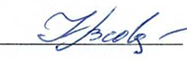                     Н.В.ЧерноусоваЗаведующая кафедрой:Заведующая кафедрой:          Н.Р.Кильдеева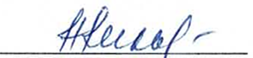 Код и наименование компетенцииКод и наименование индикаторадостижения компетенцииПланируемые результаты обучения по дисциплинеУК-5 Способен воспринимать межкультурное разнообразие общества в социально-историческом, этическом и философском контекстахИД-УК-5.1Анализ современного состояния общества в социально-историческом, этическом и философском контекстах;ИД-УК-5.2Использование знаний о социокультурных традициях различных социальных групп, этносов и конфессий, включая мировые религии, философские и этические учения, историческое наследие при социальном и профессиональном общении;- Понимание важнейших этапов мировой и национальной истории тары и упаковки и обусловленность упаковочных технологий и дизайна историко-экономическим и социокультурным контекстом;- Анализ истории техники и технологии производства полиграфической упаковки и другой историко-технологической информации;- Понимание роли бумаги в производстве полиграфической упаковки. - Оценка социокультурных перспектив развития технологических и дизайнерских идей.по очной форме обучения – 2з.е.72час.Структура и объем дисциплиныСтруктура и объем дисциплиныСтруктура и объем дисциплиныСтруктура и объем дисциплиныСтруктура и объем дисциплиныСтруктура и объем дисциплиныСтруктура и объем дисциплиныСтруктура и объем дисциплиныСтруктура и объем дисциплиныСтруктура и объем дисциплиныОбъем дисциплины по семестрамформа промежуточной аттестациивсего, часКонтактная аудиторная работа, часКонтактная аудиторная работа, часКонтактная аудиторная работа, часКонтактная аудиторная работа, часСамостоятельная работа обучающегося, часСамостоятельная работа обучающегося, часСамостоятельная работа обучающегося, часОбъем дисциплины по семестрамформа промежуточной аттестациивсего, часлекции, часпрактические занятия, часлабораторные занятия, часпрактическая подготовка, часкурсовая работа/курсовой проектсамостоятельная работа обучающегося, часпромежуточная аттестация, час5 семестрзачет721818--36-Всего:721818--36-Планируемые (контролируемые) результаты освоения: коды формируемых компетенций и индикаторов достижения компетенцийНаименование разделов, тем;форма промежуточной аттестацииВиды учебной работыВиды учебной работыВиды учебной работыВиды учебной работыСамостоятельная работа, часВиды и формы контрольных мероприятий, обеспечивающие по совокупности текущий контроль успеваемости;формы промежуточного контроля успеваемостиПланируемые (контролируемые) результаты освоения: коды формируемых компетенций и индикаторов достижения компетенцийНаименование разделов, тем;форма промежуточной аттестацииКонтактная работаКонтактная работаКонтактная работаКонтактная работаСамостоятельная работа, часВиды и формы контрольных мероприятий, обеспечивающие по совокупности текущий контроль успеваемости;формы промежуточного контроля успеваемостиПланируемые (контролируемые) результаты освоения: коды формируемых компетенций и индикаторов достижения компетенцийНаименование разделов, тем;форма промежуточной аттестацииЛекции, часПрактические занятия, часЛабораторные работы, часПрактическая подготовка, часСамостоятельная работа, часВиды и формы контрольных мероприятий, обеспечивающие по совокупности текущий контроль успеваемости;формы промежуточного контроля успеваемостиЧетвертый семестрЧетвертый семестрЧетвертый семестрЧетвертый семестрЧетвертый семестрЧетвертый семестрЧетвертый семестрУК-5: ИД-УК-5.1ИД-УК-5.2Тема 1.   Предмет, задачи и цели курса. Технология и культура: проблемы взаимовлияния.11Формы текущего контроля по разделу Собеседование Презентация и сообщение по темам разделаУК-5: ИД-УК-5.1ИД-УК-5.2Тема .2.  Глина и дерево ― основные материалы для изготовления тары на Древнем Востоке и в Античном мире. 22Формы текущего контроля по разделу Собеседование Презентация и сообщение по темам разделаУК-5: ИД-УК-5.1ИД-УК-5.2Тема .3.  Эволюция стеклянной тары. 22Формы текущего контроля по разделу Собеседование Презентация и сообщение по темам разделаУК-5: ИД-УК-5.1ИД-УК-5.2Тема 4. История фарфора12Формы текущего контроля по разделу Собеседование Презентация и сообщение по темам разделаУК-5: ИД-УК-5.1ИД-УК-5.2Тема 5.  Металл как упаковочный материал. 21Формы текущего контроля по разделу Собеседование Презентация и сообщение по темам разделаУК-5: ИД-УК-5.1ИД-УК-5.2Тема 6. Эволюция «универсального пакета». 21Формы текущего контроля по разделу Собеседование Презентация и сообщение по темам разделаУК-5: ИД-УК-5.1ИД-УК-5.2Тема 7.  Упаковка как атрибут брэнда: исторические этюды. 22Формы текущего контроля по разделу Собеседование Презентация и сообщение по темам разделаУК-5: ИД-УК-5.1ИД-УК-5.2Тема 8. История тубы  11Формы текущего контроля по разделу Собеседование Презентация и сообщение по темам разделаУК-5: ИД-УК-5.1ИД-УК-5.2Тема 9.  Бумажная тара и упаковка в культуре Востока. 12Формы текущего контроля по разделу Собеседование Презентация и сообщение по темам разделаУК-5: ИД-УК-5.1ИД-УК-5.2Тема 10. Бумажная тара и упаковка в культуре Запада 12Формы текущего контроля по разделу Собеседование Презентация и сообщение по темам разделаУК-5: ИД-УК-5.1ИД-УК-5.2Тема 11. История производства бумаги в России. 11Формы текущего контроля по разделу Собеседование Презентация и сообщение по темам разделаУК-5: ИД-УК-5.1ИД-УК-5.2Тема 12. Современная полиграфическая упаковка: бумага versus пластик. 21Формы текущего контроля по разделу Собеседование Презентация и сообщение по темам разделаУК-5: ИД-УК-5.1ИД-УК-5.2Практической занятие №1.Историография и библиография истории тары и упаковки21Формы текущего контроля по разделу Собеседование Презентация и сообщение по темам разделаУК-5: ИД-УК-5.1ИД-УК-5.2Практической занятие №2. Древнегреческая амфора: история, эволюция форм, функций, маркировки. Амфора как элемент античной художественной культуры22Формы текущего контроля по разделу Собеседование Презентация и сообщение по темам разделаУК-5: ИД-УК-5.1ИД-УК-5.2Практической занятие №3. Стекло в Средние века21Формы текущего контроля по разделу Собеседование Презентация и сообщение по темам разделаУК-5: ИД-УК-5.1ИД-УК-5.2Практической занятие №4. Изобретение консервирования и его социокультурные последствия22Формы текущего контроля по разделу Собеседование Презентация и сообщение по темам разделаУК-5: ИД-УК-5.1ИД-УК-5.2Практической занятие №5. Упаковка эпохи модерна21Формы текущего контроля по разделу Собеседование Презентация и сообщение по темам разделаУК-5: ИД-УК-5.1ИД-УК-5.2Практической занятие №6. Упаковка как атрибут бренда21Формы текущего контроля по разделу Собеседование Презентация и сообщение по темам разделаУК-5: ИД-УК-5.1ИД-УК-5.2Практической занятие №7. Основные дискуссионные вопросы технологии и бытования квази-бумаги и упаковочной бумаги в Китае21Формы текущего контроля по разделу Собеседование Презентация и сообщение по темам разделаУК-5: ИД-УК-5.1ИД-УК-5.2Практической занятие №8. Упаковка в культуре Японии21Формы текущего контроля по разделу Собеседование Презентация и сообщение по темам разделаУК-5: ИД-УК-5.1ИД-УК-5.2Практической занятие №9. Экскурсия в выставочный центр Технология и дизайн упаковки РГУ им. А.Н.Косыгина22Формы текущего контроля по разделу Собеседование Презентация и сообщение по темам разделаУК-5: ИД-УК-5.1ИД-УК-5.2Зачетхххх6Итоговый реферат по курсуУстный зачет по вопросамИТОГО за пятый семестр181836№ ппНаименование раздела и темы дисциплиныСодержание раздела (темы)Тема 1.Предмет, задачи и цели курса. Технология и культура: проблемы взаимовлияния.Тема 2.Глина и дерево ― основные материалы для изготовления тары на Древнем Востоке и в Античном мире.Глина и дерево ― основные материалы для изготовления тары на Древнем Востоке и в Античном мире. Появление глиняной тары на Древнем Востоке в IV–III тысячелетии до н.э. Функциональные разновидности глиняной тары в культуре шумеров. Древнегреческая амфора: история, эволюция форм, функций, маркировки.Тема 3. Эволюция стеклянной тары. Генезис стекла: дискуссионные вопросы. Первые сосуды из стекла (втор. пол. IV тыс. до н.э.): функции и технология производства. Производство стекла в Средневековой Европе. Экономические и социокультурные применения печи для обжига стекла (1611). Промышленное производство стеклянной тары.Тема 4.История фарфораИстория фарфора. Керамика и фарфор, как природные материалы для упаковки.Тема 5Металл как упаковочный материал. Табакерки, из листовой латуни и меди (XVI в.) как прототип жестяных банок и коробок. Массовое производство упаковки из жести (середина XIX в.). История консервирования и упаковки для консервов.Тема 6Эволюция «универсального пакета». Кожа, ткань, войлок и др. материалы для хранения и транспортировки сыпучих продуктов.Тема 7Упаковка как атрибут брэнда: исторические этюды.Тюбик для аптекаря Колгейта. Фирменные бутылки российских водочных компаний. Бутылка Coca-Cola. Бутылочка кетчупа Heinz. Флакон Chanel №5. Флакон Dali. «Отец» поп-арта Энди Уорхол и упаковка супов-концентратов марки «Campbells».Тема 8История тубыИстория тубыТема 9Бумажная тара и упаковка в культуре Востока.История и технология бумажного производства в Китае во II–VIII вв. Китайская бумажная упаковка. История корейской и японской бумажной упаковки. Бумага в мусульманском мире. Технико-технологические новшества в бумажном производстве арабов. Бумага как упаковочный материал на Ближнем Востоке.Тема 10Бумажная тара и упаковка в культуре Запада.Первый этап механизации в бумажном производстве («Итальянская бумажная революция», XIV в.). Классический век европейской бумаги (XV–XVI вв.). Бумага и начало книгопечатания в Европе. Бумажная упаковка и торговый капитализм. Второй этап механизации в бумажном производстве (XVII–XVIII вв.) и его. культурные и экономические последствия. История бумажной упаковки мануфактурного века. Фабричная индустрия бумаги XIX–XX вв. Технологический переворот второй половины XIX в. Скачкообразное увеличение видов и форм бумажной упаковки. Движение «Искусств и ремесел» и его влияние на дизайн полиграфической упаковки.Тема 11История производства бумаги в России.Импортная бумага в России в XIV–XVII вв. Ранние попытки производства отечественной бумаги в XVI–XVII вв. Начало непрерывного бумажного производства в первой четверти XVIII в. Бумага в эпоху битвы империй (1760–1815 гг.). Бумажная промышленность России перед Великой реформой. Переход к промышленному капитализму и машинному производству бумаги (1861–1901 гг.). Российская бумажная промышленность и расцвет издательского дела во второй половине XIX в. Российская бумажная тара и упаковка второй половины XIX в. Бумажная тара и упаковка XX в. История упаковочного производства в С.- Петербурге.Тема 12Современная полиграфическая упаковка: бумага versus пластикИзобретение Целлофана (1911). Начало промышленного Производства целлофана (1920-ые). Открытие силикона (1907) и фенолоформальдегидной смолы. Начало эры пластмасс. Вторая мировая война и применение пластмасс в упаковочном производстве. Получение полиэтилентерефталат (1941). Фирма «Du Pont Company» (США) и ПЭТ «преформы» для бутылок. Начало выпуска биоразлагаемой ПЭТ упаковки. Производство ПЭТ бутылок в России. История упаковки Tetra Pak.использованиеЭО и ДОТиспользование ЭО и ДОТобъем, часвключение в учебный процессобучение с веб-поддержкойучебно-методические электронные образовательные ресурсы университета   1 категории6организация самостоятельной работы обучающихсяУровни сформированности компетенцийИтоговое количество баллов в 100-балльной системепо результатам текущей и промежуточной аттестацииОценка в пятибалльной системепо результатам текущей и промежуточной аттестацииПоказатели уровня сформированности Показатели уровня сформированности Показатели уровня сформированности Уровни сформированности компетенцийИтоговое количество баллов в 100-балльной системепо результатам текущей и промежуточной аттестацииУниверсальнойкомпетенцииобщепрофессиональных компетенцийпрофессиональнойкомпетенцииУровни сформированности компетенцийИтоговое количество баллов в 100-балльной системепо результатам текущей и промежуточной аттестацииУК-5: ИД-УК-5.1, ИД-УК-5.2высокийзачтеноОбучающийся:исчерпывающе и логически стройно излагает учебный материал, умеет связывать теорию с практикой, справляется с решением задач профессиональной направленности высокого уровня сложности, правильно обосновывает принятые решения;анализирует важнейшие этапы мировой и национальной истории тары и упаковки и обусловленность упаковочных технологий и дизайна историко-экономическим и социокультурным контекстом;проводит анализ истории техники и технологии производства полиграфической упаковки и другой историко-технологической информации;рассуждает о роли бумаги в производстве полиграфической упаковки.оценивает социокультурные перспективы развития технологических и дизайнерских идей.свободно ориентируется в учебной и профессиональной литературе, критически и самостоятельно осуществляет анализ учебной, патентной, справочной литературы и применяет их в практической деятельности при разработке новых материалов и способов их отделки, используя возможности компьютерных технологий и глобальной сети Интернет;- дает развернутые, исчерпывающие, профессионально грамотные ответы на вопросы, в том числе, дополнительные.повышенныйзачтеноОбучающийся:достаточно подробно, грамотно и по существу излагает изученный материал, приводит и раскрывает в тезисной форме основные понятия;называет важнейшие этапы мировой и национальной истории тары и упаковки;проводит анализ истории техники и технологии производства полиграфической упаковки;понимает роль бумаги в производстве полиграфической упаковки.достаточно хорошо ориентируется в учебной и профессиональной литературе, осуществляет анализ учебной, патентной, справочной литературы, используя возможности компьютерных технологий и глобальной сети Интернет;ответ отражает знание теоретического и практического материала, не допуская существенных неточностей.базовыйзачтеноОбучающийся:демонстрирует теоретические знания основного учебного материала дисциплины в объеме, необходимом для дальнейшего освоения ОПОП; знаком с этапами мировой и национальной истории тары и упаковки;демонстрирует знания о материалах и их роли в производстве полиграфической упаковкидемонстрирует фрагментарные знания основной учебной литературы по дисциплине, способен найти нужную информацию, используя возможности компьютерных технологий и глобальной сети Интернет; ответ отражает знания на базовом уровне теоретического и практического материала в объеме, необходимом для дальнейшей учебы и предстоящей работы по профилю обучения.низкийНе зачтеноОбучающийся:демонстрирует фрагментарные знания теоретического и практического материал, допускает грубые ошибки при его изложении на занятиях и в ходе промежуточной аттестации;испытывает серьёзные затруднения в применении теоретических положений при решении практических задач профессиональной направленности стандартного уровня сложности, не владеет необходимыми для этого навыками и приёмами;способен найти нужную информацию только используя возможности компьютерных технологий и глобальной сети Интернет;выполняет задания только по образцу и под руководством преподавателя;ответ отражает отсутствие знаний на базовом уровне теоретического и практического материала в объеме, необходимом для дальнейшей учебы.Обучающийся:демонстрирует фрагментарные знания теоретического и практического материал, допускает грубые ошибки при его изложении на занятиях и в ходе промежуточной аттестации;испытывает серьёзные затруднения в применении теоретических положений при решении практических задач профессиональной направленности стандартного уровня сложности, не владеет необходимыми для этого навыками и приёмами;способен найти нужную информацию только используя возможности компьютерных технологий и глобальной сети Интернет;выполняет задания только по образцу и под руководством преподавателя;ответ отражает отсутствие знаний на базовом уровне теоретического и практического материала в объеме, необходимом для дальнейшей учебы.Обучающийся:демонстрирует фрагментарные знания теоретического и практического материал, допускает грубые ошибки при его изложении на занятиях и в ходе промежуточной аттестации;испытывает серьёзные затруднения в применении теоретических положений при решении практических задач профессиональной направленности стандартного уровня сложности, не владеет необходимыми для этого навыками и приёмами;способен найти нужную информацию только используя возможности компьютерных технологий и глобальной сети Интернет;выполняет задания только по образцу и под руководством преподавателя;ответ отражает отсутствие знаний на базовом уровне теоретического и практического материала в объеме, необходимом для дальнейшей учебы.№ ппФормы текущего контроляПримеры типовых заданий1.Собеседование по разделам. 1. Древнегреческая амфора: история, эволюция форм, функций, маркировки.2. Производство стекла в Средневековой Европе.3. Промышленное производство стеклянной тары.4. Металл как упаковочный материал.5. История консервирования и упаковки для консервов.6. Основные условия и хронологические этапы истории бумажного производства.2Индивидуальные задания с презентацией по разделу 1. История и технология бумажного производства в Китае во II–VIII вв.2. История корейской и японской бумажной упаковки.3. История Российского фарфора4. история парфюмерных стеклянных флаконов5.  Упаковка и реклама.6. Упаковка и психология.Наименование оценочного средства (контрольно-оценочного мероприятия)Критерии оцениванияШкалы оцениванияНаименование оценочного средства (контрольно-оценочного мероприятия)Критерии оценивания100-балльная системаПятибалльная системаИндивидуальные задания с презентацией по разделуРабота выполнена полностью в срок, возможны несущественные неточности и корректировки. Обучающийся продемонстрировал полный объем знаний, умений в освоении пройденных тем и применение их на практике.-зачтеноИндивидуальные задания с презентацией по разделуРабота не выполнена / выполнена с грубыми существенными ошибками -не зачтеноСобеседованиеДан полный, развернутый ответ на поставленный вопрос (вопросы). Обучающийся твердо знает материал по заданным вопросам, грамотно и последовательно его излагает, возможны несущественные неточности в определениях.-зачтеноСобеседованиеДан неполный ответ, представляющий собой разрозненные знания по теме вопроса с существенными ошибками в определениях. Присутствуют фрагментарность, нелогичность изложения. Речь неграмотная. Дополнительные и уточняющие вопросы преподавателя не приводят к коррекции ответа обучающегося не только на поставленный вопрос, но и на другие вопросы темы.-не зачтеноФорма промежуточной аттестацииТиповые контрольные задания и иные материалыдля проведения промежуточной аттестации:Устный зачет по вопросамПримеры вопросов к зачету:1. Технология и культура: проблемы взаимовлияния.2. Появление глиняной тары на Древнем Востоке в IV–III тысячелетии до н.э.3. Древнегреческая амфора: история, эволюция форм, функций, маркировки.4. Производство стекла в Средневековой Европе.5. Промышленное производство стеклянной тары.6. Металл как упаковочный материал.Форма промежуточной аттестацииКритерии оцениванияШкалы оцениванияШкалы оцениванияНаименование оценочного средстваКритерии оценивания100-балльная системаПятибалльная системаУстный зачет по вопросамобучающийся на пороговом уровне демонстрирует нетвердые теоретические знания, проявляет слабо сформированные навыки анализа явлений и процессов, недостаточное умение делать аргументированные выводы и приводить примеры, показывает не достаточно свободное владение терминологией, логичностью и последовательностью изложения, делает ошибки, которые может исправить только при коррекции преподавателем.зачтеноУстный зачет по вопросамобучающийся демонстрирует незнание теоретических основ предмета, не умеет делать аргументированные выводы и приводить примеры, показывает слабое владение речью, не владеет терминологией, проявляет отсутствие логичности и последовательностью изложения, делает ошибки, которые не может исправить, даже при коррекции преподавателем. Отказывается отвечать на поставленные вопросы.-Не зачтеноУстный зачет по вопросам- содержание работы не раскрывает тему, вопросы изложены бессистемно и поверхностно, нет анализа практического материала;- при написании и защите работы продемонстрирован неудовлетворительный уровень сформированности универсальных, общепрофессиональных и профессиональных компетенций;- работа несвоевременно представлена на кафедру, не в полном объеме по содержанию и оформлению соответствует предъявляемым требованиям;- на защите показаны поверхностные знания по исследуемой теме, отсутствие представлений об актуальных проблемах по теме работы, даны неверные ответы на вопросы, презентация небрежно оформлена и не отражает работу.-Не зачтеноФорма контроля100-балльная система Пятибалльная системаТекущий контроль:  - собеседованиезачтено/не зачтено - выполнение индивидуальных домашних заданий с презентациейзачтено/не зачтеноПромежуточная аттестация (устный зачет по вопросам)зачтено/не зачтеноИтого за семестр (дисциплину)зачетзачтено/не зачтеноНаименование учебных аудиторий, лабораторий, мастерских, библиотек, спортзалов, помещений для хранения и профилактического обслуживания учебного оборудования и т.п.Оснащенность учебных аудиторий, лабораторий, мастерских, библиотек, спортивных залов, помещений для хранения и профилактического обслуживания учебного оборудования и т.п.119071, г. Москва, Малый Калужский переулок, д.2, строение 4.119071, г. Москва, Малый Калужский переулок, д.2, строение 4.Аудитория №4220 - лаборатория для проведения занятий семинарского типа, групповых и индивидуальных консультаций, текущего контроля и промежуточной аттестации.- Комплект учебной мебели, доска меловая, технические средства обучения, служащие для представления учебной информации большой аудитории: ноутбук, проектор, экран для проектораПомещения для самостоятельной работы обучающихсяОснащенность помещений для самостоятельной работы обучающихсячитальный зал библиотеки: помещение для самостоятельной работы, в том числе, научно- исследовательской, подготовки курсовых и выпускных квалификационных работ.Стеллажи для книг, комплект учебной мебели, 1 рабочее место сотрудника и рабочие места для студентов, оснащенные персональными компьютерами с подключением к сети «Интернет» и обеспечением доступа к электронным библиотекам и в электронную ин-формационно-образовательную среду организации.Необходимое оборудованиеПараметрыТехнические требованияПерсональный компьютер/ ноутбук/планшет,камера,микрофон, динамики, доступ в сеть ИнтернетВеб-браузерВерсия программного обеспечения не ниже: Chrome 72, Opera 59, Firefox 66, Edge 79, Яндекс.Браузер 19.3Персональный компьютер/ ноутбук/планшет,камера,микрофон, динамики, доступ в сеть ИнтернетОперационная системаВерсия программного обеспечения не ниже: Windows 7, macOS 10.12 «Sierra», LinuxПерсональный компьютер/ ноутбук/планшет,камера,микрофон, динамики, доступ в сеть ИнтернетВеб-камера640х480, 15 кадров/сПерсональный компьютер/ ноутбук/планшет,камера,микрофон, динамики, доступ в сеть ИнтернетМикрофонлюбойПерсональный компьютер/ ноутбук/планшет,камера,микрофон, динамики, доступ в сеть ИнтернетДинамики (колонки или наушники)любыеПерсональный компьютер/ ноутбук/планшет,камера,микрофон, динамики, доступ в сеть ИнтернетСеть (интернет)Постоянная скорость не менее 192 кБит/с№ п/пАвтор(ы)Наименование изданияВид издания (учебник, УП, МП и др.)ИздательствоГодизданияАдрес сайта ЭБСили электронного ресурса (заполняется для изданий в электронном виде)Количество экземпляров в библиотеке Университета10.1 Основная литература, в том числе электронные издания10.1 Основная литература, в том числе электронные издания10.1 Основная литература, в том числе электронные издания10.1 Основная литература, в том числе электронные издания10.1 Основная литература, в том числе электронные издания10.1 Основная литература, в том числе электронные издания10.1 Основная литература, в том числе электронные издания10.1 Основная литература, в том числе электронные издания1Чалых Т.И., Коснырева Л.М., Пашкевич Л.А.Товароведение упаковочных материалов и тары для потребительских товаровучебное пособиеМ.: Академия2004352Соломенко М.Г.Тара из полимерных материаловсправочникМ.:Химия199053.Черноусова Н.В.История упаковкиУчебное пособиеМ.:РГУ им. А.Н.Косыгина2018http://biblio.kosygin-rgu.ru Электронный каталог5+20 на кафедре3510.2 Дополнительная литература, в том числе электронные издания 10.2 Дополнительная литература, в том числе электронные издания 10.2 Дополнительная литература, в том числе электронные издания 10.2 Дополнительная литература, в том числе электронные издания 10.2 Дополнительная литература, в том числе электронные издания 10.2 Дополнительная литература, в том числе электронные издания 10.2 Дополнительная литература, в том числе электронные издания 10.2 Дополнительная литература, в том числе электронные издания 1Белицкая О.А.Словарь упаковщикаЭлектронное учебное пособиеМ.: МГУДТ2015http://znanium.com/catalog/product/96640512Денисов Д.А.Бесчастнов Н.П.Этикетки и ярлыки. Иистория и дизайн маркировки изделий индустрии моды)монографияМ.:РГУ им. А.Н.Косыгина2017http://biblio.kosygin-rgu.ru Электронный каталог53Долгих Е.Б.Русское стекло XVIII векаКнига-альбомМ. Искусство198524Дулькина Т.И.Ашарина Н.А.Русская керамика и стекло 18-19 вековКнига-альбомМ.:Изобразительное искусство197815Будникова О.А.История упаковкиУчебное пособиеМ.:МГУП200916Никифорова Л.Р.Родина русского фарфоракнигаЛ.:Лениздат1970110.3 Методические материалы (указания, рекомендации по освоению дисциплины авторов РГУ им. А. Н. Косыгина)10.3 Методические материалы (указания, рекомендации по освоению дисциплины авторов РГУ им. А. Н. Косыгина)10.3 Методические материалы (указания, рекомендации по освоению дисциплины авторов РГУ им. А. Н. Косыгина)10.3 Методические материалы (указания, рекомендации по освоению дисциплины авторов РГУ им. А. Н. Косыгина)10.3 Методические материалы (указания, рекомендации по освоению дисциплины авторов РГУ им. А. Н. Косыгина)10.3 Методические материалы (указания, рекомендации по освоению дисциплины авторов РГУ им. А. Н. Косыгина)10.3 Методические материалы (указания, рекомендации по освоению дисциплины авторов РГУ им. А. Н. Косыгина)10.3 Методические материалы (указания, рекомендации по освоению дисциплины авторов РГУ им. А. Н. Косыгина)1Белицкая О.А.Конарева Ю.С.Конструирование и дизайн тары и упаковкиУчебное пособиеМ.:РГУ им. А.Н.Косыгина2017http://biblio.kosygin-rgu.ru Электронный каталог52Черноусова Н.В.Кухарский В.В. Смиренный И.Н.Маркировка тары и упаковки..Учебное пособиеМ.:РГУ им. А.Н.Косыгина2018http://biblio.kosygin-rgu.ru Электронный каталог5+15 на кафедре№ ппЭлектронные учебные издания, электронные образовательные ресурсыЭБС «Лань» http://www.e.lanbook.com/«Znanium.com» научно-издательского центра «Инфра-М»http://znanium.com/ Электронные издания «РГУ им. А.Н. Косыгина» на платформе ЭБС «Znanium.com» http://znanium.com/ЭБС «ИВИС» http://dlib.eastview.com/Профессиональные базы данных, информационные справочные системыScopus https://www.scopus.com (международная универсальная реферативная база данных, индексирующая более 21 тыс. наименований научно-технических, гуманитарных и медицинских журналов, материалов конференций примерно 5000 международных издательств);Scopus http://www. Scopus.com/Научная электронная библиотека еLIBRARY.RU https://elibrary.ru (крупнейший российский информационный портал в области науки, технологии, медицины и образования);Отраслевой портал по упаковке, оборудованию и материалам: http://www.unipack.ru…Журнал «Пластикс»  http://www.plastics.ruЖурнал «Международные новости мира пластмасс» http://www.plasticnews.ruБаза данных в мире Academic Search Complete - обширная полнотекстовая научно-исследовательская. Содержит полные тексты тысяч рецензируемых научных журналов по химии, машиностроению, физике, биологии.   http://search.ebscohost.comЖурнал «Тара и упаковка»: http://www.magpack.ru№п/пПрограммное обеспечениеРеквизиты подтверждающего документа/ Свободно распространяемоеWindows 10 Pro, MS Office 2019  контракт 85-ЭА-44-20 от 28.12.2020PrototypingSketchUp: 3D modeling for everyoneконтракт № 18-ЭА-44-19 от 20.05.2019Office Pro Plus 2021 Russian OLV NL Acad AP LTSCконтракт № 60-ЭА-44-21 от 10.12.2021Мicrosoft Windows 11 Proконтракт № 60-ЭА-44-21 от 10.12.2021…№ ппгод обновления РПДхарактер изменений/обновлений с указанием разделаномер протокола и дата заседания кафедры